بسم الله الرحمن الرحيم  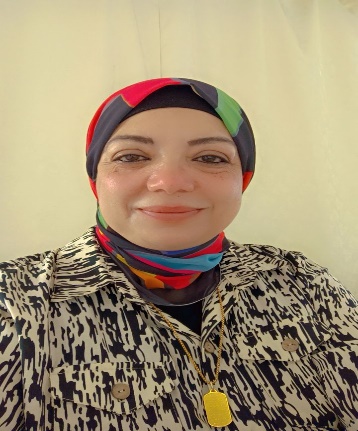 الاسم : صافيناز صالح الجمل ا- حاصلة على ليسانس لغة عربية وعلوم إسلامية     [ كلية دار العلوم ] جامعة القاهرة .2- كبير معلمين لغة عربية بالمرحلة الثانوية. ) من مركز إعداد القيادات التربوية بوزارة التربية والتعليم .TOT3- حاصلة على( 4- اجتياز البرنامج التدريبي لتكنولوجياالتعليم والمعلم الرقمي بوزارة التربية والتعليم.5- معلم مبدع خبير لدى مايكروسوفت لعامين متتاليين 2021-  20226- سفير منصة [ ويكليت ] 7- معلم معتمد من ( نيربود ) .7- حاصلة على دورة القيادة والتقييم المؤسسي بمقرالمعاهد القومية .8- حاصلة على دورة أساسيات الإدارة المدرسية بكلية التربية جامعة الإسكندرية .9-اجتياز برنامج تنمية مهارات القيادة التربوية بالمعاهدالقومية .10 – حاصلة دورة ( تكنولوجيا التعليم التربوي ) بمركز القاهرة لتنمية المواردالبشرية .11- حاصلة على شهادة الرائد المثالي على محافظة الإسكندرية .12- الأم المثالية من قصرثقافة شرق الإسكندرية .13- المعلم المثالي على مستوى المدرسة .14- سفيرة للعديد من الفرق والمنصات التعليمية .15- مدرب معتمد من مؤسسة الخليج العربي .16- حاصلة على المركز السابع جمهوري في مسابقة التحدث باللغة العربية الفصحى .17- مسؤول جمعية اللغة العربية للحوسبة الرقمية بجمهورية مصرالعربية .18- مدرب معتمد من مؤسسة الخليج العربي للتنمية والتدريب .